ДОГОВОР ПОСТАВКИ № ____ОБЩЕСТВО С ОГРАНИЧЕННОЙ ОТВЕТСТВЕННОСТЬЮ «АГРОПРОМЫШЛЕННЫЙ КОМПЛЕКС «ПРОМАГРО», именуемое в дальнейшем «Поставщик», в лице Директора торгового дома ООО «АПК «ПРОМАГРО» - филиала в г. Москве Мишукова Ивана Викторовича, действующего на основании доверенности № 148/2018 от 24.12.2018 года, с одной стороны и _____________________________, именуемое в дальнейшем «Покупатель», действующего на основании   ______________________________    , с другой стороны, при совместном упоминании именуемые «Стороны», заключили настоящий договор о нижеследующем:ПРЕДМЕТ ДОГОВОРА.Поставщик обязуется передать в собственность Покупателя отдельными партиями живых свиней, характеристики которых изложены в пункте 1.2. настоящего Договора, (далее по тексту – Товар, Продукция) Покупателю, а Покупатель обязуется принять и оплатить данный Товар в порядке и на условиях настоящего Договора.Предметом настоящего Договора, являются животные (свиньи), отнесенные к технологическому браку, в том числе клинически здоровые животные из любой технологической группы, животные, не подвергавшиеся лечению гормональными и антибактериальными препаратами в течение срока, указанного в наставлениях по применению; выбракованные и выранжированные из основного стада свиноматки и хряки, которым не применялись гормональные и антибактериальные препараты. К группе технологического брака относятся животные следующих технологических групп: свиноматки основные; свиноматки проверяемые; свинки ремонтные; хряки производители; хряки проверяемые; хрячки ремонтные. Также предметом настоящего договора также являются животные, предъявленные к вынужденному убою, в том числе свиньи больные незаразными болезнями: переломы, вывихи, травмы с повреждением мышечной ткани, абсцессы, грыжи всех видов, воспалительные процессы всех видов (артриты, бурситы, маститы, перитониты, эндометриты, вагиниты и т.д.) независимо от сроков появления; парализованные свиньи и свиньи с растяжением связок, свиньи весом менее 50 кг.Цена Товара, количество Товара, условия и сроки поставки указываются в Спецификациях на каждую партию Товара, являющихся неотъемлемой частью настоящего Договора, форма которой указана в Приложении 1 к настоящему Договору.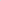 Поставщик обязан передавать Товар Покупателю свободным от любых прав третьих лиц.ЦЕНА И ПОРЯДОК ОПЛАТЫ.Цена Товара устанавливается в рублях РФ за единицу товара, определяется после заключения договора по каждой отдельной партии товара, согласовывается Сторонами в Спецификации на каждую партию Продукции.Цена Товара включает в себя НДС согласно ставке, предусмотренной действующим законодательством РФ, стоимость ветеринарного свидетельства, а также стоимость перевозки (транспортные расходы) Товара Поставщиком (Перевозчиками Поставщика).Оплата Товара по настоящему договору осуществляется Покупателем путем предварительной оплаты в размере 100 % (ста процентов) от стоимости поставки партии товара путем перечисления денежных средств на расчетный счет Поставщика, указанный в разделе 15 настоящего договора «Юридические адреса, реквизиты и подписи сторон», если иные реквизиты не указаны в Спецификации.При переводе денежных средств Покупатель в платежном поручении (в назначении платежа) обязан указать вид, номер и дату договора, по которому производится оплата. Датой платежа по настоящему Договору признается день получения платежного поручения с отметкой банка об исполнении платежа. При этом обязательства по оплате считаются исполненными с момента поступления денежных средств на расчетный счет Поставщика. Валюта платежа – рубли Российской Федерации. Поставщик вправе при нарушении Покупателем установленного порядка и сроков оплаты, что является существенным нарушением условий договора, в одностороннем порядке изменить цену Товара путем направления Покупателю соответствующего извещения, уведомления или в одностороннем порядке отказаться от поставки Продукции, при этом Поставщик не несет ответственности за соблюдение оговоренных сроков поставки Товара.Ежеквартально, по состоянию на 1 число месяца, следующего за отчетным кварталом, Покупатель предоставляет Акт сверки расчетов не позднее 10 дневного срока по истечении указанного периода, а также по состоянию на 1 января, не позднее 20 января, следующего за отчетным годом, в бухгалтерию Поставщика. В случае возникновения разногласий по представленному акту Покупатель обязан произвести сверку расчетов в течение 5 (пяти) рабочих дней с даты направления Поставщиком соответствующего требования.Стороны пришли к соглашению, что ни аванс, ни предварительная оплата, ни отсрочка, рассрочка платежа по настоящему Договору не являются коммерческим кредитом по смыслу ст. 823 ГК РФ, кроме того Стороны пришли к соглашению, о том, что положения статьи 317.1 ГК РФ к отношениям Сторон по настоящему Договору не применяются.ОФОРМЛЕНИЕ ЗАКАЗА. Покупатель формирует заявку на Товар и отправляет ее Поставщику, за неделю до предполагаемой даты поставки Товара, в письменном виде по факсу, электронной почте или иным доступным ему способом, позволяющим достоверно определить, от кого получена данная заявка, и подтвердить ее получение Поставщиком.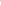 В письменной заявке Покупателя последний обязан указать: сведения, позволяющие идентифицировать Покупателя, а именно: полное фирменное наименование, фактический адрес, по которому осуществляется связь с Покупателем, телефон, Ф.И.О. контактного лица; слово «Заявка», ссылку на настоящий Договор; наименование Товара, с указанием весового диапазона Товара, количество заказываемого Товара; предполагаемую (предлагаемую) дату и время отгрузки/доставки выбранного Товара, адрес доставки, а также иные условия, являющиеся существенными для Покупателя и/или необходимые для осуществления соответствующей поставки. Заявка Покупателя должна быть подписана уполномоченным в соответствии с действующим законодательством Российской Федерации лицом Покупателя.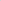 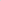 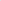 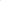 Стороны согласны признавать оферты и акцепты, переданные по факсимильной связи, электронной почте или иным способом. Заявка, полученная сторонами посредством факсимильной связи, электронной почты или иным способом имеют полную юридическую силу. Стороны принимают на себя всю ответственность за исполнение ее условий. По взаимному согласию стороны обмениваются оригиналами заявок.Покупатель должен предоставить список лиц уполномоченных подписывать заявки, с указанием их должностей и образцами их подписи, в течении двух рабочих дней с даты подписания Договора.Подтверждением факта согласования условий договора по каждой партии Товара (как при согласовании сторонами устной заявки, так и письменной), в том числе наименования, категории, количества заказываемого товара, срока поставки, адреса доставки, стоимости товара считается подписание Сторонами Спецификации. Поставщик в течении двух рабочих дней акцептует заявку Покупателя путем направления Спецификации, составленной Поставщиком на основании Заявки Покупателя.В случае несогласия (невозможности) Поставщика осуществить поставку Товара на условиях, приведенных в заявке Покупателя, а равно в случае противоречия условий, указанных в заявке Покупателя, положениям настоящего договора, Поставщик в течение двух рабочих дней уведомляет об этом Покупателя. При этом Покупатель в течении одного рабочего дня с момента получения уведомления может направить Поставщику исправленный (обновленный) вариант заявки Покупателя.Неакцептованная Поставщиком заявка Покупателя не порождает для Поставщика никаких юридических последствий.При отказе Покупателя от Товара, согласно подписанной сторонами Спецификации к настоящему Договору, Покупатель возмещает Поставщику расходы, связанные с транспортировкой Товара и выплачивает штраф в размере 20 000 (двадцати тысяч) руб. в течение 3 (трех) рабочих дней с момента выставления претензии. УСЛОВИЯ ПОСТАВКИ ТОВАРА.Товар, поставляемый в рамках настоящего договора, должен соответствовать требованиям, установленным настоящим Договором и действующим законодательством РФ к данному виду товара, а также сопровождаться документами, предусмотренными законодательством РФ. По соглашению сторон могут быть определены требования к качеству товара отличные от требований, предусмотренных действующим законодательством РФ.Поставка Товара осуществляется путем его доставки транспортом Поставщика или третьих лиц (Перевозчиков Поставщика) на основании отдельных договоров, заключаемых между Поставщиком и Перевозчиком, по адресу, указанному в Спецификации к настоящему договору, а в случае его отсутствия в Спецификации - по адресу регистрации Покупателя, указанному в реквизитах в разделе 14 настоящего договора «Юридические адреса, реквизиты и подписи сторон».Право выбора способа поставки и определения других условий доставки товара принадлежит Поставщику. Способ поставки и условия доставки определяются Поставщиком в зависимости от объема отгружаемого товара и указываются Поставщиком в накладной.Доставка товара:Покупатель обязан обеспечить разгрузку автотранспорта Поставщика сразу же после прибытия его по адресу и предоставления Покупателю транспортной накладной. Покупатель (грузополучатель) обязан полностью выгрузить из автотранспорта прибывший в адрес грузополучателя груз. После выгрузки груза автотранспорт должен быть очищен Покупателем (грузополучателем), в том числе Покупатель (грузополучатель) обязан промыть подвижной состав и при необходимости произвести его дезинфекцию.Покупатель обязан поставить отметку о получении товара, указать время прибытия и убытия автотранспорта в транспортной накладной, в противном случае, претензии по срокам поставки товара от Покупателя не принимаются.Живой вес Товара устанавливается на весах Поставщика при погрузке товара в транспортное средство. Вес груза считается правильным, если разница в весе груза, определенном в пункте отправления, по сравнению с весом, оказавшимся в пункте назначения, не превышает 10 процентов, и считается естественной убылью веса данного груза.Поставщик считается исполнившим свою обязанность по поставке товара с момента вручения товара представителю Покупателя, что подтверждается подписанием товарной и(или) транспортной накладной уполномоченными представителями сдающей и принимающей стороны. С указанного выше момента право собственности на товар переходит к Покупателю. В случае падежа животных в пути следования при доставке товара силами Поставщика ответственность за падеж животных возлагается на Поставщика. При обнаружении падежа животных в автотранспорте в пути следования Сторонами (уполномоченными лицами Сторон) на пункте выгрузки составляется акт об установлении факта повреждения груза, в котором указываются потери при транспортировке (количество павших животных и их вес).С учетом живого веса Товара, указанного в пункте 4.4.4., и акта об установлении факта повреждения груза, подписанного уполномоченными Сторонами лицами, Поставщик направляет Покупателю документы, указанные в пункте 5.1.2.Покупатель обязан принять павшего животного (животных) и своими силами, но за счет Поставщика с учетом пункта 4.4.6.4., выполнить все необходимые и предусмотренные действующим законодательством действия по утилизации или уничтожению павшего животного (животных).Поставщик на основании представленных Покупателем документов, подтверждающих утилизацию (уничтожение) павших животных, в срок не позднее 30 календарных дней возмещает Покупателю подтвержденные расходы, но не более ____ рублей (___ рублей ___ копеек) за 1 кг.Риск случайной гибели и случайного повреждения товара переходит к Покупателю с момента вручения товара представителю Покупателя. В случаях доставки Продукции транспортом сторонних организаций Покупатель обязан обеспечить своевременное осуществление Грузополучателем всех необходимых действий для принятия товара (ст. ст. 513, 515 ГК РФ) и нести ответственность за действия (бездействие) Грузополучателя, как за свои собственные. При приемке товара Грузополучатель пользуется всеми правами Покупателя, закрепленными законом и Договором.ДОКУМЕНТЫ, ОТНОСЯЩИЕСЯ К ТОВАРУ.ПРИЕМКА ТОВАРА ПО КОЛИЧЕСТВУ И КАЧЕСТВУ.Поставщик передает Покупателю следующие товарно-сопроводительные документы на товар:в момент отгрузки товара Покупателю Транспортную накладную по форме, утвержденную Постановлением Правительства РФ от 30.12.2011 № 1208;Ветеринарное свидетельство (справку) установленного образца;Акт выбраковки животных для товаров по категориям технологического отхода свиней.после передачи товара Покупателю, но не позднее 5 (пяти) календарных дней от даты отгрузки, по транспортной накладной следующие документы:товарную накладную, составленную по форме ТОРГ 12, утвержденной Постановлением Госкомстата РФ от 25.12.1998 № 132;счёт-фактуру.Приемка товара по количеству, весу, категории, качеству (видимым недостаткам) осуществляется путем внешнего осмотра, сопоставления фактического количества получаемого товара с количеством, указанным в товарно-сопроводительных документах в момент вручения товара представителю Покупателя, либо водителю Покупателя, что подтверждается подписанием товарной накладной.Покупатель принимает Товар по качеству «как есть», с учетом пункта 1.2. настоящего Договора, предполагающего возможность наличия у Товара видимых и/или скрытых недостатков. Предъявление претензий по качеству товара допускается при наличии недостатков, не подпадающих под описание предмета договора, указанного в пункте 1.2. Договора.Товар считается принятым Покупателем по количеству, весу, категории и качеству с момента подписания накладной уполномоченными представителями сдающей и принимающей стороны.В случае наличия претензии по количеству, весу, категории и качеству (видимым недостаткам) Покупатель, либо его представитель, обязан составить акт, с обязательным участием представителя Поставщика, сделав соответствующую отметку в накладной, и представить его представителю Поставщика в письменном виде в день получения товара, а также, в случае осуществления доставки транспортом Поставщика или третьих лиц (Перевозчиков Поставщика), направить в этот же день по факсимильной связи или электронной почте копию или скан копию составленного акта.В случае составления Покупателем или его представителем акта без участия представителя Поставщика, составленный акт не будет признан Поставщиком, не будет иметь доказательственной силы.Приемка поставленного по настоящему договору товара по качеству (скрытым недостаткам) осуществляется Покупателем не позднее 10:00 часов дня, следующего за днем получения товара.Сроки приемки товара по качеству (скрытым недостаткам), указанные в пункте 5.7. настоящего Договора, являются также сроками обнаружения недостатков товара по качеству (скрытым недостаткам).При обнаружении некачественного товара в сроки, указанные в п.5.7. договора, Покупатель приостанавливает его дальнейшую приемку (убой) и направляет Поставщику соответствующую претензию, содержащую в т.ч. указание на количество осмотренного товара и на характер недостатков, а также предложение немедленно прибыть представителю Поставщика для участия в продолжении приемки и составлении с участием представителя Поставщика акта. В случае, если Поставщик выразит свое согласие в проведении совместного осмотра выявленных недостатков товара и составлении вместе с Покупателем акта, а также обеспечит явку своего представителя для участия в приемке, а Покупатель составит акт без участия представителя Поставщика, то тогда составленный акт не будет признан Поставщиком, не будет иметь доказательственной силы и являться основанием для расчетов сторон.В случае возникновения между Поставщиком и Покупателем разногласий о характере обнаруженных недостатков товара, заинтересованная сторона вправе за свой счет провести соответствующую экспертизу. Расходы по проведенной экспертизе несет виновная сторона.В случае, если иное не оговорено настоящим Договором, приемка Продукции по количеству и качеству производится в соответствии с требованиями инструкций о порядке приемки Продукции производственно-технического назначения и товаров народного потребления по количеству П-6 и качеству П-7 (утв. Пост. Госарбитража СССР от 15.06.1965 г. и 25.04.1966 г.) с последующими изменениями и дополнениями.Поставщик несет ответственность за качество поставляемого товара, если Покупателем будет установлено что недостатки товара возникли до передачи товара Поставщиком Покупателю или по причинам, возникшим до этого, а не вследствие нарушения Покупателем правил содержания товара или его хранения, либо действий третьих лиц, либо непреодолимой силы.Поставщик не несет ответственности за качество поставленного товара, если приёмка товара проведена с нарушением условий договора, в том числе с нарушением сроков, либо выявленные Покупателем недостатки (или несоответствия) товара не подтверждаются надлежащими доказательствами. УСЛОВИЯ БИОБЕЗОПАСНОСТИПо настоящему Договору во избежание заноса и распространения инфекционных заболеваний на объектах ООО «АПК «ПРОМАГРО», Стороны договора выполняют следующие условия:Покупатель обязуется:Не допускать собственных и наемных работников на территорию объектов ООО «АПК «ПРОМАГРО» при выполнении любого из следующих условий:Адрес прописки, адрес временной регистрации или адрес фактического пребывания работников расположены в районах, в которых введен карантин по АЧС согласно данным Россельхознадзора (http://www.fsvps.ru/fsvps/asf). По адресу прописки, адресу временной регистрации или адресу фактического пребывания данных работников находятся свиньи. Работники имеют статус охотника (охотничий билет) и/или имеют лицензию на охотничье оружие и/или занимаются промысловой, любительской или иными видами охоты.Работники имеют вирусные, инфекционные, кожные, респираторные заболевания или кишечные расстройства.Работники посещали районы, в которых введен карантин по АЧС согласно данным Россельхознадзора (http://www.fsvps.ru/fsvps/asf) менее, чем за 14 календарных дней до даты посещения объектов ООО «АПК «ПРОМАГРО».Работники имели физический контакт со свиньями, не принадлежащими ООО «АПК «ПРОМАГРО» менее, чем за 7 рабочих дней до даты посещения объектов «АПК «ПРОМАГРО».Не допускать собственный и наемный транспорт на территорию объектов ООО «АПК «ПРОМАГРО» при выполнении любого из следующих условий:Транспорт посещал районы, в которых введен карантин по АЧС согласно данным Россельхознадзора (http://www.fsvps.ru/fsvps/asf) менее, чем за 14 календарных дней до даты посещения объектов ООО «АПК «ПРОМАГРО».Транспорт был задействован при перевозке не принадлежащих ООО «АПК «ПРОМАГРО» свиней, мясопродукции, содержащей свинину, остатков жизнедеятельности свиней или трупов свиней, не являющихся собственностью ООО «АПК «ПРОМАГРО», менее, чем за 7 рабочих дней до даты посещения объектов ООО «АПК «ПРОМАГРО».Транспорт не был подвергнут мойке и дезинфекции после перевозки свиней, мясопродукции, содержащей свинину, остатков жизнедеятельности свиней или трупов свиней, если такие перевозки имели место, и/или отсутствует документ, подтверждающий факт мойки и дезинфекции.Не допускать поставку товара на территорию объектов ООО «АПК «ПРОМАГРО» при выполнении любого из следующих условий:Адреса места производства/выращивания, хранения/содержания или отгрузки товара расположены в районах, в которых введен карантин по АЧС согласно данным Россельхознадзора (http://www.fsvps.ru/fsvps/asf).Перевозка товара выполнена по территории районов, в которых введен карантин по АЧС согласно данным Россельхознадзора (http://www.fsvps.ru/fsvps/asf).Поставщик обязуется:Организовать пост контроля и учета автотранспорта и рабочих Покупателя и перед дезинфекционным барьером (при условии проведения работ на объектах с обустроенным дезинфекционным барьером).При неисполнении требований, указанных в настоящем договоре, Поставщик оставляет за собой право отказаться от поставки, а также потребовать уплаты штрафа в размере 5 % (пяти процентов) от общей суммы поставки по Договору за каждый установленный факт нарушения условий, указанных в настоящем договоре. Уплата штрафа производится в течение 10 (десяти) банковских дней с момента выставления требования Поставщика.ОТВЕТСТВЕННОСТЬ СТОРОН.За неисполнение или ненадлежащее исполнение обязательств, предусмотренных настоящим договором, стороны несут ответственность в соответствии с действующим законодательством Российской Федерации и настоящим договором.В случае если Покупатель отказался от согласованного товара или не обеспечил приёмку заказанной партии товара, соответствующей условиям договора, Поставщик вправе потребовать от Покупателя уплатить штраф в размере 10% от стоимости партии товара, а также возмещения, возникших в связи с этим убытков в полном объеме.Поставщик вправе потребовать возмещения Покупателем убытков в полной сумме сверх неустойки (штрафная неустойка). Датой признания (отражения в расчетах) сумм причитающихся санкций за нарушение договорных обязательств, а также сумм возмещения убытков, принимается дата получения Поставщиком/Покупателем документа или платежа, подтверждающего согласие виновной стороны на их оплату, либо дата вступления в законную силу решения суда, предусматривающего эту оплату.В случае наличия у Покупателя просроченной дебиторской задолженности, наличии невозмещенных убытков или непогашенной задолженности по начисленным неустойкам, штрафам, Поставщик вправе приостановить поставку товара до полного погашения всех имеющихся задолженностей, в том числе спорных. Приостановка поставки не считается нарушением обязательств Поставщика по срокам поставки и не влечет применение к Поставщику мер ответственности. Поставщик, в случаях осуществления доставки товара Покупателю, не несет ответственности, когда недостача веса товара не превышает норм естественной убыли. Разница в весе, указанном Поставщиком в накладной, и весе, установленном Покупателем на весах при разгрузке товара, Поставщиком не возмещается в пределах норм естественной убыли животных.В случае нарушения сроков оплаты/выборки Продукции Покупатель выплачивает штрафную неустойку в размере 1 % от суммы задолженности по оплате /суммы невыбранной Продукции за каждый день просрочки по день оплаты/выборки включительно.Покупатель уплачивает Поставщику штраф в размере 500 (пятьсот рублей) за каждый час сверхнормативного простоя транспорта, вызванного ненадлежащим исполнением Покупателем обязательств по принятию Продукции, в т.ч. вызванного несвоевременным (ненадлежащим) оформлением Покупателем (Грузополучателем) товарно-сопроводительной документации (при согласованном условии доставки силами и средствами Поставщика).Меры ответственности Сторон, не предусмотренные в настоящем Договоре, применяются в соответствии с нормами гражданского законодательства РФ.ОБСТОЯТЕЛЬСТВА НЕПРЕОДОЛИМОЙ СИЛЫ (ФОРС-МАЖОР).Стороны освобождаются от ответственности за частичное или полное неисполнение обязательств по настоящему Договору, если докажут, что их надлежащее исполнение оказалось невозможным вследствие обстоятельств непреодолимой силы (форс-мажора), т.е. чрезвычайных и непредотвратимых при данных условиях обстоятельств, в том числе тех, которые арбитражный   суд признает и объявит таковыми. Доказательством наличия обстоятельств непреодолимой силы и их продолжительности выступают соответствующие документы, выданные Торгово-промышленной палатой РФ.В случае если какая-либо из Сторон пострадает от событий, указанных в п. 7.1 настоящего Договора, она должна немедленно уведомить другую Сторону о наступлении и прекращении вышеуказанных обстоятельств телеграммой, посредством факсимильной связи (в письменном виде). Письменное уведомление должно содержать описание обстоятельства непреодолимой силы, а также объяснение, каким образом данное событие может повлиять на выполнение Стороной своих обязательств по настоящему Договору и когда станет возможным выполнить эти обязательства. Сроки исполнения настоящего Договора отодвигаются соразмерно периода и времени действия обстоятельств непреодолимой силы.Сторона, ссылающаяся на форс-мажорные обстоятельства, обязана в течение 3 (Трех) дней с момента направления уведомления представить другой стороне документ, подтверждающий форс-мажор - заключение регионального отделения Торгово-промышленной палаты РФ.Несвоевременное уведомление другой Стороны Стороной, для которой создалась невозможность исполнения обязательств, влечет за собой утрату права ссылаться на эти обстоятельства.АНТИКОРРУПЦИОННЫЕ УСЛОВИЯ.При исполнении своих обязательств по настоящему Договору Поставщик, Покупатель, их аффилированные лица, работники или посредники не выплачивают, не предлагают выплатить и не разрешают выплату каких-либо денежных средств или ценностей, прямо или косвенно, любым лицам, для оказания влияния на действия или решения этих лиц с целью получить какие-либо неправомерные преимущества или иные неправомерные цели.При исполнении своих обязательств по настоящему Договору, Стороны, их аффилированные лица, работники или посредники не осуществляют действия, квалифицируемые применимым для целей настоящего Договора законодательством, как дача/получение взятки, коммерческий подкуп, а также действия, нарушающие требования применимого законодательства и международных актов о противодействии легализации (отмыванию) доходов, полученных преступным путем.Каждая из сторон настоящего Договора отказывается от стимулирования каким-либо образом работников другой стороны настоящего Договора, в том числе путем предоставления денежных сумм, подарков, безвозмездного выполнения в их адрес работ (услуг) и другими, не поименованными в настоящем пункте способами, ставящего работника в определенную зависимость и направленного на обеспечение выполнения этим работником каких-либо действий в пользу стимулирующей его стороны настоящего Договора.Под действиями работника, осуществляемыми в пользу стимулирующей его стороны настоящего Договора, понимаются:предоставление неоправданных преимуществ по сравнению с другими контрагентами;предоставление каких-либо гарантий;ускорение существующих процедур;иные действия, выполняемые работником в рамках своих должностных обязанностей, но идущие вразрез с принципами прозрачности и открытости взаимоотношений между сторонами настоящего Договора.В случае возникновения у стороны настоящего Договора подозрений, что произошло или может произойти нарушение каких-либо антикоррупционных условий, соответствующая сторона настоящего Договора обязуется уведомить другую сторону настоящего Договора в письменной форме. После письменного уведомления, соответствующая сторона настоящего Договора имеет право приостановить исполнение обязательств по настоящему Договору до получения подтверждения, что нарушения не произошло или не произойдет. Это подтверждение должно быть направлено в течение 5 (пяти) рабочих дней, с даты направления письменного уведомления.В письменном уведомлении сторона настоящего Договора обязана сослаться на факты или предоставить материалы, достоверно подтверждающие или дающие основание предполагать, что произошло или может произойти нарушение каких-либо положений настоящих условий контрагентом, его аффилированными лицами, работниками или посредниками выражающееся в действиях, квалифицируемых применимым законодательством, как дача или получение взятки, коммерческий подкуп, а также действиях, нарушающих требования применимого законодательства и международных актов о противодействии легализации доходов, полученных преступным путем.Стороны настоящего Договора признают проведение процедур по предотвращению коррупции и контролируют их соблюдение. При этом стороны настоящего Договора прилагают разумные усилия, чтобы минимизировать риск деловых отношений с контрагентами, которые могут быть вовлечены в коррупционную деятельность, а также оказывают взаимное содействие друг другу в целях предотвращения коррупции. При этом стороны настоящего Договора обеспечивают реализацию процедур по проведению проверок в целях предотвращения рисков вовлечения сторон настоящего Договора в коррупционную деятельность.В целях проведения антикоррупционных проверок Покупатель обязуется в течение 5 (Пяти) рабочих дней с момента заключения настоящего Договора, а также в любое время в течение действия настоящего Договора по письменному запросу Поставщика предоставить последнему информацию о цепочке собственников Покупателя, включая бенефициаров (в том числе, конечных) с приложением подтверждающих документов (далее – Информация).В случае изменений в цепочке собственников Покупателя включая бенефициаров (в том числе, конечных) и (или) в исполнительных органах Покупателя последний обязуется в течение 5 (Пяти) рабочих дней с даты внесения таких изменений предоставить соответствующую информацию Поставщику.Информация предоставляется на бумажном носителе, заверенная подписью лица, уполномоченного заключить настоящий Договор и направляется в адрес Поставщика путем почтового отправления с описью вложения. Датой предоставления Информации является дата получения Поставщиком почтового отправления. Дополнительно Информация предоставляется на электронном носителе.Стороны гарантируют полную конфиденциальность по вопросам исполнения антикоррупционных условий настоящего Договора, а также отсутствие негативных последствий как для обращающейся стороны настоящего Договора в целом, так и для конкретных работников обращающейся стороны настоящего Договора, сообщивших о факте нарушений.В случае предоставления Информации не в полном объеме, Поставщик направляет повторный запрос о предоставлении Информации, дополненной отсутствующей информацией с указанием сроков ее предоставления.СРОК ДЕЙСТВИЯ ДОГОВОРА.Договор считается заключенным и вступает в силу с момента подписания его сторонами и действует в течение года, то есть до «17» июня 2020 года включительно. СПОРЫ, ВОЗНИКАЮЩИЕ ИЗ ДОГОВОРА.Стороны договорились урегулировать последствия нарушения настоящего Договора или обстоятельства, связанные с таким нарушением путем переговоров. Для таких целей Стороны договорились предъявлять контрагенту по настоящему Договору претензию относительно исполнения обязательств.Претензии к Поставщику по количеству и качеству передаваемой Продукции могут быть предъявлены Покупателем во время приемки Продукции в месте назначения, при условии соблюдения установленного порядка приемки, выгрузки, хранения продукции. Не предъявление претензии означает соответствие товара всем условиям Договора. Претензии принимаются Поставщиком непосредственно от Покупателя или представителя Покупателя при наличии доверенности, оформленной в соответствии с действующим законодательством Российской Федерации.Претензия содержит извещение о нарушении Договора и доказательства этого нарушения, а также требование об устранении нарушения, возмещения ущерба и уплате санкций.Сторона в 15 (пятнадцати) дневный срок со дня получения от другой стороны по настоящему Договору претензии обязана мотивированным письмом сообщить результаты ее рассмотрения стороне, предъявившей претензию.Претензии предъявляются в письменной форме и подписываются руководителями Покупателя либо Поставщика или их представителями, в том числе, когда Покупатель не является грузополучателем.Претензия направляется ценным письмом.При невозможности разрешения указанных споров и разногласий между сторонами путем переговоров, они подлежат рассмотрению в Арбитражном суде Белгородской области.УСЛОВИЯ КОНФИДЕНЦИАЛЬНОСТИ.Для целей настоящего Договора термин «Конфиденциальная информация» означает любую информацию по настоящему Договору, имеющую действительную или потенциальную ценность в силу неизвестности ее третьим лицам, не предназначенную для широкого распространения и/или использования неограниченным кругом лиц, удовлетворяющую требованиям законодательства РФ.Стороны обязуются сохранять Конфиденциальную информацию и принимать все необходимые меры для ее защиты, в том числе в случае реорганизации или ликвидации Сторон. Стороны настоящим соглашаются, что не разгласят и не допустят Разглашения Конфиденциальной информации никаким третьим лицам без предварительного письменного согласия другой Стороны, кроме случаев непреднамеренного и/или вынужденного раскрытия Конфиденциальной информации по причине обстоятельств непреодолимой силы или в силу требований действующего законодательства РФ, вступивших в силу решений суда соответствующей юрисдикции либо законных требований компетентных органов государственной власти и управления, при условии, что в случае любого такого раскрытия (a) Сторона предварительно уведомит другую Сторону о наступлении соответствующего события, с которым связана необходимость раскрытия Конфиденциальной информации, а также об условиях и сроках такого раскрытия; и (б) Сторона раскроет только ту часть Конфиденциальной информации, раскрытие которой необходимо в силу применения положений действующего законодательства РФ, вступивших в законную силу решений судов соответствующей юрисдикции либо законных требований компетентных органов государственной власти и управления.Соответствующая Сторона настоящего Договора несет ответственность за действия (бездействие) своих работников и иных лиц, получивших доступ к Конфиденциальной информации.Для целей настоящего Договора «Разглашение Конфиденциальной информации» означает несанкционированные соответствующей Стороной действия другой Стороны, в результате которых какие-либо третьи лица получают доступ и возможность ознакомления с Конфиденциальной информацией. Разглашением Конфиденциальной информации признается также бездействие соответствующей Стороны, выразившееся в необеспечении надлежащего уровня защиты Конфиденциальной информации и повлекшее получение доступа к такой информации со стороны каких-либо третьих лиц.Соответствующая Сторона несет ответственность за убытки, которые могут быть причинены другой Стороне в результате разглашения Конфиденциальной информации или несанкционированного использования Конфиденциальной информации в нарушение условий настоящей статьи, за исключением случаев раскрытия Конфиденциальной информации, предусмотренных в настоящей статье.Передача Конфиденциальной информации оформляется Актом, который подписывается уполномоченными лицами Сторон.Передача Конфиденциальной информации по открытым каналам телефонной и факсимильной связи, а также с использованием сети Интернет без принятия соответствующих мер защиты, удовлетворяющих обе Стороны, запрещена.Условия конфиденциальности вступают в силу с момента подписания настоящего Договора и действуют в течение 3 (трех) лет после прекращения срока действия Договора.ЗАВЕРЕНИЕ ОБ ОБСТОЯТЕЛЬСТВАХ.Стороны в порядке статьи 431.2 ГК РФ заверяют о том, что они являются добросовестными налогоплательщиками и исполняют свои налоговые обязательства перед бюджетом в полном объеме, при этом не используют никаких схем для уклонения от уплаты налогов, не являются фирмами-однодневками, не вступают в хозяйственно-договорные отношения с фирмами — однодневками.Стороны заверяют о том, что при заключении настоящего Договора ими предоставлена полная и достоверная организационная информация о себе и полномочиях лица, подписавшего Договор, ими соблюдены все договорные процедуры, необходимые для заключения договора. Заключение и исполнение условий Договора не нарушает и не приведет к нарушению учредительных документов, законодательства РФ.Стороны заверяют о том, что не существует каких-либо обстоятельств, которые могут ограничить, запретить или оказать иное существенное неблагоприятное воздействии на осуществление своих обязательств по договору.Стороны согласны с тем, что если ими при заключении Договора либо до или после его заключения, предоставлены недостоверные заверения об обстоятельствах, имеющих значение для заключения договора, его исполнения или прекращения, Сторона обязана возместить другой Стороне по его требованию убытки, причиненные недостоверностью таких заверений (в том числе, если по результатам налоговой проверки Стороне по эпизодам взаимоотношений с другой Стороной будет начислена недоимка по налогам, пеня и штрафные санкции, предусмотренные налоговым законодательством, Сторона обязан возместить другой Стороне убытки, связанные с уплатой или необходимостью уплаты данных сумм в бюджет.Последствия, предусмотренные п. 12.4 Договора, применяются независимо от того, было ли Стороне известно о недостоверности таких заверений.ПРОЧИЕ УСЛОВИЯ.Стороны договорились, что, во всех случаях кроме, указанных в пункте 11.6 настоящего Договора, Договор, спецификации, все приложения к нему, а также любые изменения и дополнения, подписанные и переданные посредством электронной почты, имеют юридическую силу и признаются равнозначными документам на бумажных носителях при условии, отправки их с адресов электронной почты, указанным в п. 13.2. настоящего Договора и предоставления оригинала ценным письмом по адресам указанным в договоре, в течении 5 (пяти) рабочих дней с момента его подписания. После подписания настоящего Договора все предыдущие переговоры и переписка, связанные с заключением настоящего договора, утрачивают юридическую силу.Адреса электронной почты Поставщика: boldyreva.vv@promagro.ru. Адреса электронной почты Покупателя: Ни одна из сторон не имеет права передавать третьему лицу права и обязанности по настоящему Договору без письменного согласования с другой Стороной.Изменение и расторжение настоящего Договора возможно по обоюдному соглашению Сторон.В случае нарушения Покупателем любых условий Договора более двух раз в период действия Договора Поставщик вправе потребовать его расторжения и взыскания с Покупателя причиненных убытков. Указанное нарушение признается сторонами существенным. При расторжении договора все обязательства сторон прекращаются.При заключении настоящего Договора Покупатель обязуется в 5 (пяти) дневный срок, предоставить Поставщику заверенные печатью Покупателя копии следующих документов: свидетельство о присвоении ОГРН, свидетельство о постановке на налоговый учет, Устав, либо решение о создании Общества, либо свидетельство о государственной регистрации в качестве индивидуального предпринимателя, документы подтверждающие полномочия (решение, протокол, приказ) руководителя, главного бухгалтера, представителя (доверенность), банковские и почтовые реквизиты.    Настоящий Договор составлен в 2-х экземплярах, имеющих одинаковую силу, по одному экземпляру - каждой из Сторон.  ЮРИДИЧЕСКИЕ АДРЕСА, РЕКВИЗИТЫ И ПОДПИСИ СТОРОН:Приложение № 1 к договору поставки №  ___ от «   »        20    г.Спецификация к договору №       от                 20     г.ОБЩЕСТВО С ОГРАНИЧЕННОЙ ОТВЕТСТВЕННОСТЬЮ «АГРОПРОМЫШЛЕННЫЙ КОМПЛЕКС «ПРОМАГРО», именуемое в дальнейшем «Поставщик», в лице Директора торгового дома ООО «АПК «ПРОМАГРО» - филиала в г. Москве Мишукова Ивана Викторовича, действующего на основании доверенности № 148/2018 от 24.12.2018 года, с одной стороны и ___________________, именуемое в дальнейшем «Покупатель», действующего на основании ______________________________, с другой стороны, при совместном упоминании именуемые «Стороны», подписали настоящую спецификацию о нижеследующем:Общая стоимость Продукции составляет: ______________________________ рублей _____ копеек (________________), в том числе НДС _________________________ руб.Грузополучателем по настоящему договору является __________________. : ______________________________________Цена за единицу измерения указана с учетом доставки товара до Грузополучателя.Доставка до грузополучателя осуществляется транспортом Поставщика.Ответственность за нарушение сроков отгрузки, согласованных в данной Спецификации, расценивается в соответствии с договором поставки.Данная спецификация имеет юридическую силу и является неотъемлемой частью договора поставки №       от «     »                20   г. и вступает в силу с момента ее подписания уполномоченными представителями Сторон. Настоящая Спецификация, переданная посредством факсимильной связи или электронной почты, имеет полную юридическую силу с последующей передачей оригиналов.г. Старый Оскол «   »            20    г.Покупатель:________________________________    _______________Поставщик:ООО «АПК «ПРОМАГРО»309514, Белгородская область, г. Старый Оскол,ул. Ленина, д. 71/12 ОГРН 1143128006471, ИНН 3128102820КПП 312801001Филиал БАНКА ВТБ (ПАО) в г. ВоронежБИК 042007835Кор. счет. 30101810100000000835Рас. счет: 40702810106250002468Тел.факс +7(4725)452264E-mail: boldyreva.vv@promagro.ruДиректор торгового дома ООО «АПК «ПРОМАГРО» - филиала в г. Москве_________________   Мишуков  И.В.     № п.п.№ п.п.№ п.п.Вид животныхВид животныхВид животныхВид животныхВид животныхВид животныхВид животныхВид животныхКоличество головКоличество головКоличество головКоличество головКоличество головКоличество головЖивая масса, кгЖивая масса, кгПериод поставкиПериод поставкиПериод поставкиПериод поставкиПериод поставкиПериод поставкиЦена за 1 кгСумма, руб. коп.Отправлено:Отправлено:Отправлено:Отправлено:Отправлено:Отправлено:Отправлено:всего головвсего головвсего головвсего головвсего головвсего головвсего головпрописьюпрописьюживая массаживая массаживая массаживая массаживая массаживая массаживая массакгкгпрописьюпрописьюОт Покупателя:  /____________________ / ______________                            М.П.От Поставщика: Директор торгового дома ООО «АПК «ПРОМАГРО» - филиала в г. Москве/___________________________/   Мишуков  И.В.     М.П.